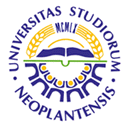 UNIVERSITY OF NOVI SADFACULTY OF AGRICULTURE 21000 NOVI SAD, TRG DOSITEJA OBRADOVIĆA 8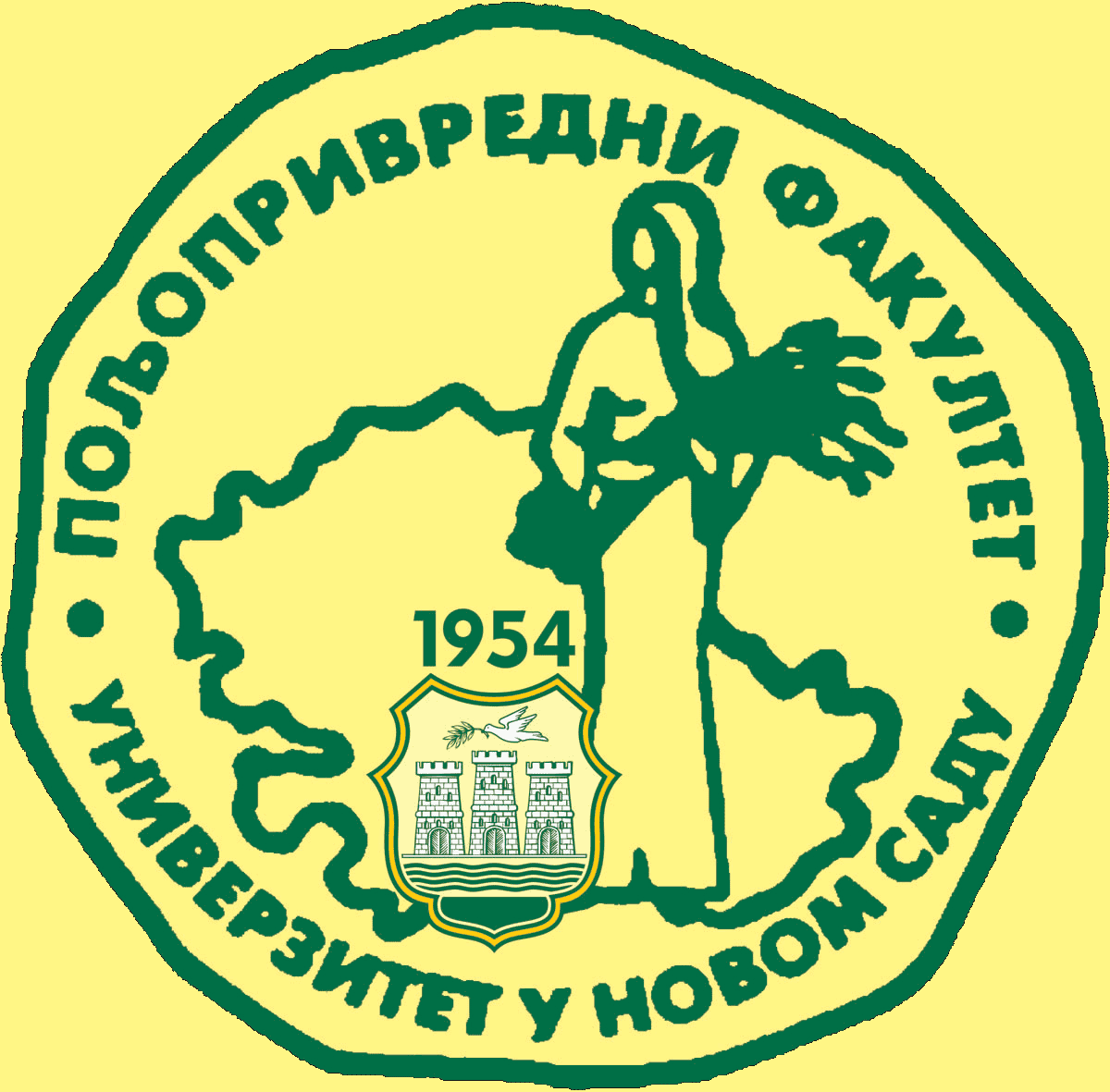 Study Programme AccreditationMASTER ACADEMIC STUDIES  AGRICULTURAL ENGINEERINGTable 5.2 Course specificationTable 5.2 Course specificationTable 5.2 Course specificationCourse:Course:POSTHARVEST TECHNOLOGY VEGETABLE PRODUCTSPOSTHARVEST TECHNOLOGY VEGETABLE PRODUCTSPOSTHARVEST TECHNOLOGY VEGETABLE PRODUCTSPOSTHARVEST TECHNOLOGY VEGETABLE PRODUCTSPOSTHARVEST TECHNOLOGY VEGETABLE PRODUCTSPOSTHARVEST TECHNOLOGY VEGETABLE PRODUCTSPOSTHARVEST TECHNOLOGY VEGETABLE PRODUCTSPOSTHARVEST TECHNOLOGY VEGETABLE PRODUCTSPOSTHARVEST TECHNOLOGY VEGETABLE PRODUCTSCourse id: ЗМПТ1И08Course id: ЗМПТ1И08POSTHARVEST TECHNOLOGY VEGETABLE PRODUCTSPOSTHARVEST TECHNOLOGY VEGETABLE PRODUCTSPOSTHARVEST TECHNOLOGY VEGETABLE PRODUCTSPOSTHARVEST TECHNOLOGY VEGETABLE PRODUCTSPOSTHARVEST TECHNOLOGY VEGETABLE PRODUCTSPOSTHARVEST TECHNOLOGY VEGETABLE PRODUCTSPOSTHARVEST TECHNOLOGY VEGETABLE PRODUCTSPOSTHARVEST TECHNOLOGY VEGETABLE PRODUCTSPOSTHARVEST TECHNOLOGY VEGETABLE PRODUCTSNumber of ECTS: 5Number of ECTS: 5POSTHARVEST TECHNOLOGY VEGETABLE PRODUCTSPOSTHARVEST TECHNOLOGY VEGETABLE PRODUCTSPOSTHARVEST TECHNOLOGY VEGETABLE PRODUCTSPOSTHARVEST TECHNOLOGY VEGETABLE PRODUCTSPOSTHARVEST TECHNOLOGY VEGETABLE PRODUCTSPOSTHARVEST TECHNOLOGY VEGETABLE PRODUCTSPOSTHARVEST TECHNOLOGY VEGETABLE PRODUCTSPOSTHARVEST TECHNOLOGY VEGETABLE PRODUCTSPOSTHARVEST TECHNOLOGY VEGETABLE PRODUCTSTeacher:Teacher:Ondrej O, Ponjičan  PhD, Assistant professorOndrej O, Ponjičan  PhD, Assistant professorOndrej O, Ponjičan  PhD, Assistant professorOndrej O, Ponjičan  PhD, Assistant professorOndrej O, Ponjičan  PhD, Assistant professorOndrej O, Ponjičan  PhD, Assistant professorOndrej O, Ponjičan  PhD, Assistant professorOndrej O, Ponjičan  PhD, Assistant professorOndrej O, Ponjičan  PhD, Assistant professorOndrej O, Ponjičan  PhD, Assistant professorOndrej O, Ponjičan  PhD, Assistant professorOndrej O, Ponjičan  PhD, Assistant professorOndrej O, Ponjičan  PhD, Assistant professorOndrej O, Ponjičan  PhD, Assistant professorOndrej O, Ponjičan  PhD, Assistant professorOndrej O, Ponjičan  PhD, Assistant professorOndrej O, Ponjičan  PhD, Assistant professorOndrej O, Ponjičan  PhD, Assistant professorCourse statusCourse statusElectiveElectiveElectiveElectiveElectiveElectiveElectiveElectiveElectiveNumber of active teaching classes (weekly)Number of active teaching classes (weekly)Number of active teaching classes (weekly)Number of active teaching classes (weekly)Number of active teaching classes (weekly)Number of active teaching classes (weekly)Number of active teaching classes (weekly)Number of active teaching classes (weekly)Number of active teaching classes (weekly)Number of active teaching classes (weekly)Number of active teaching classes (weekly)Lectures: 2Lectures: 2Practical classes: 2Practical classes: 2Practical classes: 2Other teaching types:Other teaching types:Study research work:Study research work:Other classes:Other classes:Precondition coursesPrecondition coursesNoneNoneNoneNoneNoneNoneNoneNoneNoneEducational goalThe aim of the course is to acquaint students with physical properties of vegetable products and post harvesting  technologies, devices and equipment in processing of vegetable productsEducational goalThe aim of the course is to acquaint students with physical properties of vegetable products and post harvesting  technologies, devices and equipment in processing of vegetable productsEducational goalThe aim of the course is to acquaint students with physical properties of vegetable products and post harvesting  technologies, devices and equipment in processing of vegetable productsEducational goalThe aim of the course is to acquaint students with physical properties of vegetable products and post harvesting  technologies, devices and equipment in processing of vegetable productsEducational goalThe aim of the course is to acquaint students with physical properties of vegetable products and post harvesting  technologies, devices and equipment in processing of vegetable productsEducational goalThe aim of the course is to acquaint students with physical properties of vegetable products and post harvesting  technologies, devices and equipment in processing of vegetable productsEducational goalThe aim of the course is to acquaint students with physical properties of vegetable products and post harvesting  technologies, devices and equipment in processing of vegetable productsEducational goalThe aim of the course is to acquaint students with physical properties of vegetable products and post harvesting  technologies, devices and equipment in processing of vegetable productsEducational goalThe aim of the course is to acquaint students with physical properties of vegetable products and post harvesting  technologies, devices and equipment in processing of vegetable productsEducational goalThe aim of the course is to acquaint students with physical properties of vegetable products and post harvesting  technologies, devices and equipment in processing of vegetable productsEducational goalThe aim of the course is to acquaint students with physical properties of vegetable products and post harvesting  technologies, devices and equipment in processing of vegetable productsEducational outcomesStudents will learn the basic physical characteristics and the conditions and methods of storage, calibration and processing of vegetable products.Educational outcomesStudents will learn the basic physical characteristics and the conditions and methods of storage, calibration and processing of vegetable products.Educational outcomesStudents will learn the basic physical characteristics and the conditions and methods of storage, calibration and processing of vegetable products.Educational outcomesStudents will learn the basic physical characteristics and the conditions and methods of storage, calibration and processing of vegetable products.Educational outcomesStudents will learn the basic physical characteristics and the conditions and methods of storage, calibration and processing of vegetable products.Educational outcomesStudents will learn the basic physical characteristics and the conditions and methods of storage, calibration and processing of vegetable products.Educational outcomesStudents will learn the basic physical characteristics and the conditions and methods of storage, calibration and processing of vegetable products.Educational outcomesStudents will learn the basic physical characteristics and the conditions and methods of storage, calibration and processing of vegetable products.Educational outcomesStudents will learn the basic physical characteristics and the conditions and methods of storage, calibration and processing of vegetable products.Educational outcomesStudents will learn the basic physical characteristics and the conditions and methods of storage, calibration and processing of vegetable products.Educational outcomesStudents will learn the basic physical characteristics and the conditions and methods of storage, calibration and processing of vegetable products.Course contentTheoretical classes: Principles of measurement of physical properties of vegetables (size, weight, color, thrust force, cutting force, pressure). The specificity of the chemical composition of vegetables. Impact agribiological factors during the growing season to keeping fresh vegetables. The importance of quality for safekeeping. Biology ripening. Vintage. Care and losses. Factors that affect the length and quality preservation. Physiology of storage. Technology before storage. The technology of storage. Refrigerators. Transport. Storage and distribution of fresh products.Practical teaching: Exercise, Other modes of teaching,Introduction to the methods of measuring the physical properties of vegetables, as well as machinery, equipment and devices for harvesting vegetables. Review and analysis of equipment and devices for processing vegetables. Calculations and optimization of procurement of equipment for processing vegetables on family farms. Economic and energy calculations processing of vegetable products.Course contentTheoretical classes: Principles of measurement of physical properties of vegetables (size, weight, color, thrust force, cutting force, pressure). The specificity of the chemical composition of vegetables. Impact agribiological factors during the growing season to keeping fresh vegetables. The importance of quality for safekeeping. Biology ripening. Vintage. Care and losses. Factors that affect the length and quality preservation. Physiology of storage. Technology before storage. The technology of storage. Refrigerators. Transport. Storage and distribution of fresh products.Practical teaching: Exercise, Other modes of teaching,Introduction to the methods of measuring the physical properties of vegetables, as well as machinery, equipment and devices for harvesting vegetables. Review and analysis of equipment and devices for processing vegetables. Calculations and optimization of procurement of equipment for processing vegetables on family farms. Economic and energy calculations processing of vegetable products.Course contentTheoretical classes: Principles of measurement of physical properties of vegetables (size, weight, color, thrust force, cutting force, pressure). The specificity of the chemical composition of vegetables. Impact agribiological factors during the growing season to keeping fresh vegetables. The importance of quality for safekeeping. Biology ripening. Vintage. Care and losses. Factors that affect the length and quality preservation. Physiology of storage. Technology before storage. The technology of storage. Refrigerators. Transport. Storage and distribution of fresh products.Practical teaching: Exercise, Other modes of teaching,Introduction to the methods of measuring the physical properties of vegetables, as well as machinery, equipment and devices for harvesting vegetables. Review and analysis of equipment and devices for processing vegetables. Calculations and optimization of procurement of equipment for processing vegetables on family farms. Economic and energy calculations processing of vegetable products.Course contentTheoretical classes: Principles of measurement of physical properties of vegetables (size, weight, color, thrust force, cutting force, pressure). The specificity of the chemical composition of vegetables. Impact agribiological factors during the growing season to keeping fresh vegetables. The importance of quality for safekeeping. Biology ripening. Vintage. Care and losses. Factors that affect the length and quality preservation. Physiology of storage. Technology before storage. The technology of storage. Refrigerators. Transport. Storage and distribution of fresh products.Practical teaching: Exercise, Other modes of teaching,Introduction to the methods of measuring the physical properties of vegetables, as well as machinery, equipment and devices for harvesting vegetables. Review and analysis of equipment and devices for processing vegetables. Calculations and optimization of procurement of equipment for processing vegetables on family farms. Economic and energy calculations processing of vegetable products.Course contentTheoretical classes: Principles of measurement of physical properties of vegetables (size, weight, color, thrust force, cutting force, pressure). The specificity of the chemical composition of vegetables. Impact agribiological factors during the growing season to keeping fresh vegetables. The importance of quality for safekeeping. Biology ripening. Vintage. Care and losses. Factors that affect the length and quality preservation. Physiology of storage. Technology before storage. The technology of storage. Refrigerators. Transport. Storage and distribution of fresh products.Practical teaching: Exercise, Other modes of teaching,Introduction to the methods of measuring the physical properties of vegetables, as well as machinery, equipment and devices for harvesting vegetables. Review and analysis of equipment and devices for processing vegetables. Calculations and optimization of procurement of equipment for processing vegetables on family farms. Economic and energy calculations processing of vegetable products.Course contentTheoretical classes: Principles of measurement of physical properties of vegetables (size, weight, color, thrust force, cutting force, pressure). The specificity of the chemical composition of vegetables. Impact agribiological factors during the growing season to keeping fresh vegetables. The importance of quality for safekeeping. Biology ripening. Vintage. Care and losses. Factors that affect the length and quality preservation. Physiology of storage. Technology before storage. The technology of storage. Refrigerators. Transport. Storage and distribution of fresh products.Practical teaching: Exercise, Other modes of teaching,Introduction to the methods of measuring the physical properties of vegetables, as well as machinery, equipment and devices for harvesting vegetables. Review and analysis of equipment and devices for processing vegetables. Calculations and optimization of procurement of equipment for processing vegetables on family farms. Economic and energy calculations processing of vegetable products.Course contentTheoretical classes: Principles of measurement of physical properties of vegetables (size, weight, color, thrust force, cutting force, pressure). The specificity of the chemical composition of vegetables. Impact agribiological factors during the growing season to keeping fresh vegetables. The importance of quality for safekeeping. Biology ripening. Vintage. Care and losses. Factors that affect the length and quality preservation. Physiology of storage. Technology before storage. The technology of storage. Refrigerators. Transport. Storage and distribution of fresh products.Practical teaching: Exercise, Other modes of teaching,Introduction to the methods of measuring the physical properties of vegetables, as well as machinery, equipment and devices for harvesting vegetables. Review and analysis of equipment and devices for processing vegetables. Calculations and optimization of procurement of equipment for processing vegetables on family farms. Economic and energy calculations processing of vegetable products.Course contentTheoretical classes: Principles of measurement of physical properties of vegetables (size, weight, color, thrust force, cutting force, pressure). The specificity of the chemical composition of vegetables. Impact agribiological factors during the growing season to keeping fresh vegetables. The importance of quality for safekeeping. Biology ripening. Vintage. Care and losses. Factors that affect the length and quality preservation. Physiology of storage. Technology before storage. The technology of storage. Refrigerators. Transport. Storage and distribution of fresh products.Practical teaching: Exercise, Other modes of teaching,Introduction to the methods of measuring the physical properties of vegetables, as well as machinery, equipment and devices for harvesting vegetables. Review and analysis of equipment and devices for processing vegetables. Calculations and optimization of procurement of equipment for processing vegetables on family farms. Economic and energy calculations processing of vegetable products.Course contentTheoretical classes: Principles of measurement of physical properties of vegetables (size, weight, color, thrust force, cutting force, pressure). The specificity of the chemical composition of vegetables. Impact agribiological factors during the growing season to keeping fresh vegetables. The importance of quality for safekeeping. Biology ripening. Vintage. Care and losses. Factors that affect the length and quality preservation. Physiology of storage. Technology before storage. The technology of storage. Refrigerators. Transport. Storage and distribution of fresh products.Practical teaching: Exercise, Other modes of teaching,Introduction to the methods of measuring the physical properties of vegetables, as well as machinery, equipment and devices for harvesting vegetables. Review and analysis of equipment and devices for processing vegetables. Calculations and optimization of procurement of equipment for processing vegetables on family farms. Economic and energy calculations processing of vegetable products.Course contentTheoretical classes: Principles of measurement of physical properties of vegetables (size, weight, color, thrust force, cutting force, pressure). The specificity of the chemical composition of vegetables. Impact agribiological factors during the growing season to keeping fresh vegetables. The importance of quality for safekeeping. Biology ripening. Vintage. Care and losses. Factors that affect the length and quality preservation. Physiology of storage. Technology before storage. The technology of storage. Refrigerators. Transport. Storage and distribution of fresh products.Practical teaching: Exercise, Other modes of teaching,Introduction to the methods of measuring the physical properties of vegetables, as well as machinery, equipment and devices for harvesting vegetables. Review and analysis of equipment and devices for processing vegetables. Calculations and optimization of procurement of equipment for processing vegetables on family farms. Economic and energy calculations processing of vegetable products.Course contentTheoretical classes: Principles of measurement of physical properties of vegetables (size, weight, color, thrust force, cutting force, pressure). The specificity of the chemical composition of vegetables. Impact agribiological factors during the growing season to keeping fresh vegetables. The importance of quality for safekeeping. Biology ripening. Vintage. Care and losses. Factors that affect the length and quality preservation. Physiology of storage. Technology before storage. The technology of storage. Refrigerators. Transport. Storage and distribution of fresh products.Practical teaching: Exercise, Other modes of teaching,Introduction to the methods of measuring the physical properties of vegetables, as well as machinery, equipment and devices for harvesting vegetables. Review and analysis of equipment and devices for processing vegetables. Calculations and optimization of procurement of equipment for processing vegetables on family farms. Economic and energy calculations processing of vegetable products.Teaching methodsTheoretical classes: auditory and demonstrative illustrative methods.Practical classes: management of independent work of students, demonstratively illustrative methods, computational methods.Teaching methodsTheoretical classes: auditory and demonstrative illustrative methods.Practical classes: management of independent work of students, demonstratively illustrative methods, computational methods.Teaching methodsTheoretical classes: auditory and demonstrative illustrative methods.Practical classes: management of independent work of students, demonstratively illustrative methods, computational methods.Teaching methodsTheoretical classes: auditory and demonstrative illustrative methods.Practical classes: management of independent work of students, demonstratively illustrative methods, computational methods.Teaching methodsTheoretical classes: auditory and demonstrative illustrative methods.Practical classes: management of independent work of students, demonstratively illustrative methods, computational methods.Teaching methodsTheoretical classes: auditory and demonstrative illustrative methods.Practical classes: management of independent work of students, demonstratively illustrative methods, computational methods.Teaching methodsTheoretical classes: auditory and demonstrative illustrative methods.Practical classes: management of independent work of students, demonstratively illustrative methods, computational methods.Teaching methodsTheoretical classes: auditory and demonstrative illustrative methods.Practical classes: management of independent work of students, demonstratively illustrative methods, computational methods.Teaching methodsTheoretical classes: auditory and demonstrative illustrative methods.Practical classes: management of independent work of students, demonstratively illustrative methods, computational methods.Teaching methodsTheoretical classes: auditory and demonstrative illustrative methods.Practical classes: management of independent work of students, demonstratively illustrative methods, computational methods.Teaching methodsTheoretical classes: auditory and demonstrative illustrative methods.Practical classes: management of independent work of students, demonstratively illustrative methods, computational methods.Knowledge evaluation (maximum 100 points)Knowledge evaluation (maximum 100 points)Knowledge evaluation (maximum 100 points)Knowledge evaluation (maximum 100 points)Knowledge evaluation (maximum 100 points)Knowledge evaluation (maximum 100 points)Knowledge evaluation (maximum 100 points)Knowledge evaluation (maximum 100 points)Knowledge evaluation (maximum 100 points)Knowledge evaluation (maximum 100 points)Knowledge evaluation (maximum 100 points)Pre-examination obligationsPre-examination obligationsPre-examination obligationsMandatoryPointsPointsFinal examFinal examMandatoryMandatoryPointsLecture attendanceLecture attendanceLecture attendanceYes5 5 Oral part of the examOral part of the examYesYes50Exercise attendanceExercise attendanceExercise attendanceYes55Term paperTerm paperTerm paperYes4040Literature Literature Literature Literature Literature Literature Literature Literature Literature Literature Literature Ord.AuthorAuthorTitleTitleTitlePublisherPublisherPublisherPublisherYearBajkin A.Bajkin A.Mechanization in vegetable production (in Serbian:  Mehanizacija u povrtarstvu) Mechanization in vegetable production (in Serbian:  Mehanizacija u povrtarstvu) Mechanization in vegetable production (in Serbian:  Mehanizacija u povrtarstvu) University of Novi Sad,Faculty of Agriculture, Novi Sad,University of Novi Sad,Faculty of Agriculture, Novi Sad,University of Novi Sad,Faculty of Agriculture, Novi Sad,University of Novi Sad,Faculty of Agriculture, Novi Sad,1994.Bajkin A, Ponjičan O, Orlović S, Somer D: Bajkin A, Ponjičan O, Orlović S, Somer D: Mechanization in horticultural production  (in Serbian:  Mašine u hortikulturi)Mechanization in horticultural production  (in Serbian:  Mašine u hortikulturi)Mechanization in horticultural production  (in Serbian:  Mašine u hortikulturi)University of Novi Sad,Faculty of Agriculture, Novi Sad,University of Novi Sad,Faculty of Agriculture, Novi Sad,University of Novi Sad,Faculty of Agriculture, Novi Sad,University of Novi Sad,Faculty of Agriculture, Novi Sad,2005.Bourne M.Bourne M.Food texture and viscosityFood texture and viscosityFood texture and viscosityNew York State Agricultural Experiment Station and Institute of Food Science, Cornell University, Geneva, New YorkNew York State Agricultural Experiment Station and Institute of Food Science, Cornell University, Geneva, New YorkNew York State Agricultural Experiment Station and Institute of Food Science, Cornell University, Geneva, New YorkNew York State Agricultural Experiment Station and Institute of Food Science, Cornell University, Geneva, New York2002.Ilić Z, Falik E, Đurovka M, Martinovski Đ, Trajković R. Ilić Z, Falik E, Đurovka M, Martinovski Đ, Trajković R. Physiology and technology vegetables and fruit storage(in Serbian: Fiziologija i tehnologija čuvanja povrća i voća.Physiology and technology vegetables and fruit storage(in Serbian: Fiziologija i tehnologija čuvanja povrća i voća.Physiology and technology vegetables and fruit storage(in Serbian: Fiziologija i tehnologija čuvanja povrća i voća.Tampograf, Novi Sad.Tampograf, Novi Sad.Tampograf, Novi Sad.Tampograf, Novi Sad.2007.